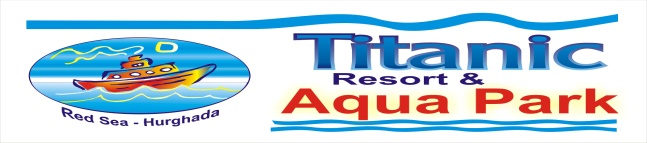 Resort Fact SheetAddress:		Titanic Resort& Aqua Park		KM 17 Safaga Road Hurghada, Red Sea, EgyptTel:		+2 065 346 47 01/6Fax:		+2 065 346 47 07e-mail:		reservation.resort@titanicgroup.comOfficial Category:		4 starConcept:		All inclusive Construction Date:	2005Area::		80.000 m²Valid credit cards:	VISA, MasterCardLanguages:		English, German , RussianC/out & C/in time:		C/out time 12:00 noon, C/in time : 14:00 hrsPets	:	Not allowedLocation :Titanic Resort & Aqua Park is an amazing resort of endless choices on the Red Sea coast. Being an Aqua Park, it is popular for its water slides, located on an area of 80.000 m2 varied swimming pools, besides a multiple range of sports and social activities for people of all ages.
Located only at 17 kilometres from center of Hurghada, and 8 kilometres from the airport, Titanic Aqua Park Resort offers all the comforts of a charming Red Sea resort with a unique combination of casual elegance and affordability.
You will find something for everyone at Titanic Resort & Aqua Park , whether you are planning an active holiday or a family vacation combined with a most exquisite theme of water sports and leisure.Distances :Hurghada Airport:	8 km / Transfer Time 10 Min.Hurghada City Center:	17 kmNearest shopping center:	500 Meter (Senzo Mall)Rooms :Total number of rooms: 		331 roomsTotal capacity of beds / pax: 	700 pax. Room blocks are comprised of 4 floors. 2 disabled standard rooms. Balcony height is 110 cm. Mini bar is refilled daily with bottled water.Pools:					Min-Max depth		Size m2Main Pool		freshwater		0-160 cm		3020 m2Kids Pool	freshwater	40 cm	315 m2Aqua Park Slides:Free fall	freshwater	72 cm		110 m2Carpet	fresh water	72 cm		110 m2Twister 	freshwater	72 cm		110 m2Aqua tower	freshwater	40 cm		675 m2Master plaster	freshwater	116 cm		110 m2Wave pool	freshwater			0-160 cm		620 m2Family	freshwater			300 cm			110 m2Tsunami	freshwater			110-160 cm		700 m2Rafting	freshwater			110-160 cm		1530 m2*Pools and slides close at sunset. Aqua Park:One of the largest aqua parks in Hurghada. Gross area - around 15 000 m2.Total 30 waterslides with 14 for adults and 16 forchildren.Attractions in the aqua park: pool with artificial wave, rafting river with whirlpool, slide "Zig-zag", slide "Flying Boats," slide "Master Blaster", slide "Freefall", rafting slide, slide "Black Hole", slide "Tsunami", slide "Space Hole", slide "Super Profits", slide "Flying Carpet" and many others.Beach:Private sandy Beach (left from the Jasmin Beach Hotel).Distance: 700 m. Shuttle service from reception to the beach - every 15 minutes (from 08:00 till 17:00) Length of the beach: 200 mDeckchairs, mattresses and parasols inclusiveSecurity:Fire exitsWarning signsHeight of balcony is 110 cmSignboards around the poolLifeguards at the pool and on the beachUseful Information:All swimming pool and beach activities are subject to weather conditions.Schedules and venues for outdoor events are subject to weather conditions.Alcoholic drinks are restricted to ages over 18.All restaurants serve beverages in glasses – serving bottles is against hotel policyThe hotel management is fully authorized to make amendments and / or cancellations regarding any aspect of the services offered. If and when such changes are made, the now-relevant information in the catalogue will be construed as simultaneously reflecting the changes made.StandardFamilySuiteNumber of rooms243826m2404865Max. occupancy2+22+22+1Balcony or Terrace√√√Bathroom√√√WC√√√Shower√√N/ABath tubN/AN/AJacuzziHairdryer√√√Telephone√√√A/C (cooling & heating)√√√Minibar√√√Safe Box√√√TV (satellite)√√√StairsN/AN/AN/AConnectting DoorN/A√N/AFloors1-2-3-41-2-3-42-3-4